Admission policy for Moorside Primary School for the academic year 2019/20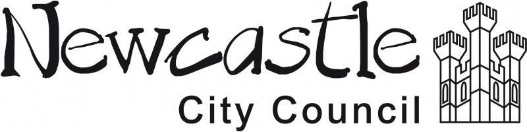 As Moorside Primary School converted to a Foundation School on the 1st November 2018 the Governing Body is the Admissions Authority and is responsible for determining the school’s admission policy.  For 2019/20 Moorside Primary will continue to follow the admission policy as determined by Newcastle City Council.The number of places available in each school in the Reception class 2019/20 is as follows:How and when to apply for placesAll applications for school places must be made on Newcastle City Council’s school application form and returned to Newcastle City Council.Applications for Reception places for September 2019 must be submitted by midday on 15 January 2019.  Applications for school places in other year groups or after the start of the school year can be submitted at any time.Late applicationsApplications received after the closing date will be classed as late and processed after all of the applications received on time.Admission of children outside their normal year groupParents may request that their child is admitted outside their normal age group if they feel their child is not ready to start school with their peers, for example because the child has suffered ill health or is summer born (born between 1 April 2015 and 31 August 2015). Requests must be submitted in writing to the LA and include any supporting evidence from relevant professionals.Requests must be submitted before the closing date for reception applications in the child’s normal age group in good time for the LA to be able to consult the governing body and Head teacher of the school and inform the parent of the outcome before the closing date for the normal age group. In other words, for children due to start school in September 2019 where the parent wishes the child to delay admission until 2020, parents must submit their requests well before 15 January 2019. The LA will consider each case individually.Special Educational NeedsChildren who have an Education, Health and Care Plan which names the school will be admitted to the school.How places will be allocatedIf there are enough places at the school then every applicant will be offered a place. If more applications are received than the number of places available, the following oversubscription criteria will be used in the order shown to decide which children will be allocated places.Children who are currently looked after by a local authority (in care) and children who were previously looked after by a local authority and immediately afterwards became subject to an adoption, residence (child arrangements) order or special guardianship order.  Evidence of the appropriate order must be submitted before the closing date for applications.Children with a brother or sister (a sibling) who will be on roll at the school on the date that the child will be admitted in September 2019. Sibling can be a brother or sister, half brother or sister, adopted brother or sister, step brother or sister, or the child of the parent or carer’s partner, as long as the children live at the same address. However, please note that children attending the nursery class or other Early Education or childcare provision attached            to the school will not be given priority as sibling links.Children with an exceptional medical reason that means they can only attend the specific school (for example, where the child or one or both parents has a disability that means that the child can only attend this school).  Strong supporting evidence must be provided from a healthcare professional who is independent of both the family and the school.  The evidence must relate specifically to this school and must clearly demonstrate why it is the only school that can meet the child's needs.Children living nearest to the school as measured in a straight line distance from a single fixed central point at the school to a point in the centre of the home address of the child, using the Local Land and Property Gazetteer and British National Grid Easting and Northing co-ordinatesParents and carers should note that the allocation of Reception places does not take into account attendance at any specific nursery class or school. Children in the nursery class of the school will not be given priority nor are they guaranteed a Reception place in the main school.Additional notesWhere there are places available for some, but not all applicants within a particular criterion priority will be given to children living closest to the school determined by the shortest distance.In the event that more than one child has an equal right to an available place the place will be offered based on random allocation.Parents/carers have two weeks to respond to an offer of a school place.  If an acceptance is not received it may be assumed that a place is no longer required and the offer may be withdrawn.Parents who share responsibility for the care of their child are expected to reach agreement to a school placement between them. In the event of a dispute the school will accept the application from the parent to whom the child benefit is paid.When stating your choice of school, you must give the child’s permanent address at the time of application.  The address of childminders or other family members who may share in the care of your child must not be quoted as the home address.If the child lives part of the week between two parents, the child’s address should be the address where the child lives (1) during the school week, or (2) with the parent who receives child benefit or where the child is registered with a GP, if there is any dispute.Waiting listsFor applications for Reception places, waiting lists will be kept until the end of December 2019 and will then be cleared.  Waiting lists will be ranked using the oversubscription criteria regardless of the date the application was received.From January and then on a termly basis, waiting lists will be cleared and parents will need to re- apply each term if they still want their child to be considered for a place at the school.Right of appealParents/carers who are refused a place for their child have a statutory right of appeal to an independent appeals panel. Please contact the School Appeals Team for information (phone 0191 277 7427 or email schoolappeals@newcastle.gov.uk). Information is also available at www.newcastle.gov.uk/admissionsDefinitionsA Looked After Child is a child who is in the care of a local authority in accordance with section 22 of the Children Act 1989 at the time the application for admission to school is made and whom the local authority has confirmed will still be looked after at the date of admission.An Adoption Order is an order made under section 46 of the Adoption and Children Act 2002.A Child Arrangements Order (previously known as a Residence Order) is an order outlining the arrangements as to the person with whom the child will live.A Special Guardianship Order is an order appointing one or more individuals to be a child’s special guardian or guardians.SchoolType of schoolPublished Admission Number (PAN) for Reception class 2019/20Moorside PrimaryConverted to a Foundation 1.11.18 and joined the West End Trust (WEST)1.11.18 60